Samata-Gowa, 31 Agustus 2017Dosen PengampuAli Umar Dani, S.Pd., M.PFis.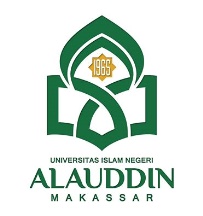 UNIVERSITAS ISLAM NEGERI ALAUDDIN MAKASSARFAKULTAS TARBIYAH DAN KEGURUANPROGRAM STUDI PENDIDIKAN FISIKAUNIVERSITAS ISLAM NEGERI ALAUDDIN MAKASSARFAKULTAS TARBIYAH DAN KEGURUANPROGRAM STUDI PENDIDIKAN FISIKAUNIVERSITAS ISLAM NEGERI ALAUDDIN MAKASSARFAKULTAS TARBIYAH DAN KEGURUANPROGRAM STUDI PENDIDIKAN FISIKAUNIVERSITAS ISLAM NEGERI ALAUDDIN MAKASSARFAKULTAS TARBIYAH DAN KEGURUANPROGRAM STUDI PENDIDIKAN FISIKAUNIVERSITAS ISLAM NEGERI ALAUDDIN MAKASSARFAKULTAS TARBIYAH DAN KEGURUANPROGRAM STUDI PENDIDIKAN FISIKAUNIVERSITAS ISLAM NEGERI ALAUDDIN MAKASSARFAKULTAS TARBIYAH DAN KEGURUANPROGRAM STUDI PENDIDIKAN FISIKAUNIVERSITAS ISLAM NEGERI ALAUDDIN MAKASSARFAKULTAS TARBIYAH DAN KEGURUANPROGRAM STUDI PENDIDIKAN FISIKAUNIVERSITAS ISLAM NEGERI ALAUDDIN MAKASSARFAKULTAS TARBIYAH DAN KEGURUANPROGRAM STUDI PENDIDIKAN FISIKAUNIVERSITAS ISLAM NEGERI ALAUDDIN MAKASSARFAKULTAS TARBIYAH DAN KEGURUANPROGRAM STUDI PENDIDIKAN FISIKAUNIVERSITAS ISLAM NEGERI ALAUDDIN MAKASSARFAKULTAS TARBIYAH DAN KEGURUANPROGRAM STUDI PENDIDIKAN FISIKAUNIVERSITAS ISLAM NEGERI ALAUDDIN MAKASSARFAKULTAS TARBIYAH DAN KEGURUANPROGRAM STUDI PENDIDIKAN FISIKAUNIVERSITAS ISLAM NEGERI ALAUDDIN MAKASSARFAKULTAS TARBIYAH DAN KEGURUANPROGRAM STUDI PENDIDIKAN FISIKAUNIVERSITAS ISLAM NEGERI ALAUDDIN MAKASSARFAKULTAS TARBIYAH DAN KEGURUANPROGRAM STUDI PENDIDIKAN FISIKARENCANA PEMBELAJARAN SEMESTERRENCANA PEMBELAJARAN SEMESTERRENCANA PEMBELAJARAN SEMESTERRENCANA PEMBELAJARAN SEMESTERRENCANA PEMBELAJARAN SEMESTERRENCANA PEMBELAJARAN SEMESTERRENCANA PEMBELAJARAN SEMESTERRENCANA PEMBELAJARAN SEMESTERRENCANA PEMBELAJARAN SEMESTERRENCANA PEMBELAJARAN SEMESTERRENCANA PEMBELAJARAN SEMESTERRENCANA PEMBELAJARAN SEMESTERRENCANA PEMBELAJARAN SEMESTERRENCANA PEMBELAJARAN SEMESTERRENCANA PEMBELAJARAN SEMESTERMata KuliahMata KuliahMata KuliahKodeKodeKodeRumpun Mata KuliahRumpun Mata KuliahRumpun Mata KuliahBobot (SKS)Bobot (SKS)SemesterSemesterTgl PenyusunanTgl PenyusunanMekanikaMekanikaMekanikaPFS2338PFS2338PFS2338Pendidikan FisikaPendidikan FisikaPendidikan Fisika3 SKS3 SKSIV (Empat)IV (Empat)31 Agustus 201731 Agustus 2017OTORISASIOTORISASIOTORISASIDosen PengampuDosen PengampuDosen PengampuDosen PengampuKoordinator RMKKoordinator RMKKoordinator RMKKoordinator RMKKetua ProdiKetua ProdiKetua ProdiKetua ProdiOTORISASIOTORISASIOTORISASIAli Umar Dani, S.Pd., M.PFisAli Umar Dani, S.Pd., M.PFisAli Umar Dani, S.Pd., M.PFisAli Umar Dani, S.Pd., M.PFisAli Umar Dani, S.Pd., M.PFisAli Umar Dani, S.Pd., M.PFisAli Umar Dani, S.Pd., M.PFisAli Umar Dani, S.Pd., M.PFisDr. H. Muhammad Qaddafi, M.Si.Dr. H. Muhammad Qaddafi, M.Si.Dr. H. Muhammad Qaddafi, M.Si.Dr. H. Muhammad Qaddafi, M.Si.Capaian Pembelajaran (CP)Capaian Pembelajaran (CP)Capaian Pembelajaran (CP)CPL PRODICPL PRODICPL PRODICPL PRODICPL PRODICPL PRODICPL PRODICPL PRODICPL PRODICPL PRODICPL PRODICPL PRODICapaian Pembelajaran (CP)Capaian Pembelajaran (CP)Capaian Pembelajaran (CP)Setelah mengikuti mata kuliah ini maka mahasiswa mampu:Menguasai substansi materi, struktur, konsep, dan pola piker keilmuan fisika dan pendidikan fisika di sekolah/madrasah.Setelah mengikuti mata kuliah ini maka mahasiswa mampu:Menguasai substansi materi, struktur, konsep, dan pola piker keilmuan fisika dan pendidikan fisika di sekolah/madrasah.Setelah mengikuti mata kuliah ini maka mahasiswa mampu:Menguasai substansi materi, struktur, konsep, dan pola piker keilmuan fisika dan pendidikan fisika di sekolah/madrasah.Setelah mengikuti mata kuliah ini maka mahasiswa mampu:Menguasai substansi materi, struktur, konsep, dan pola piker keilmuan fisika dan pendidikan fisika di sekolah/madrasah.Setelah mengikuti mata kuliah ini maka mahasiswa mampu:Menguasai substansi materi, struktur, konsep, dan pola piker keilmuan fisika dan pendidikan fisika di sekolah/madrasah.Setelah mengikuti mata kuliah ini maka mahasiswa mampu:Menguasai substansi materi, struktur, konsep, dan pola piker keilmuan fisika dan pendidikan fisika di sekolah/madrasah.Setelah mengikuti mata kuliah ini maka mahasiswa mampu:Menguasai substansi materi, struktur, konsep, dan pola piker keilmuan fisika dan pendidikan fisika di sekolah/madrasah.Setelah mengikuti mata kuliah ini maka mahasiswa mampu:Menguasai substansi materi, struktur, konsep, dan pola piker keilmuan fisika dan pendidikan fisika di sekolah/madrasah.Setelah mengikuti mata kuliah ini maka mahasiswa mampu:Menguasai substansi materi, struktur, konsep, dan pola piker keilmuan fisika dan pendidikan fisika di sekolah/madrasah.Setelah mengikuti mata kuliah ini maka mahasiswa mampu:Menguasai substansi materi, struktur, konsep, dan pola piker keilmuan fisika dan pendidikan fisika di sekolah/madrasah.Setelah mengikuti mata kuliah ini maka mahasiswa mampu:Menguasai substansi materi, struktur, konsep, dan pola piker keilmuan fisika dan pendidikan fisika di sekolah/madrasah.Capaian Pembelajaran (CP)Capaian Pembelajaran (CP)Capaian Pembelajaran (CP)CP MKCP MKCP MKCP MKCP MKCP MKCP MKCP MKCP MKCP MKCP MKCP MKCapaian Pembelajaran (CP)Capaian Pembelajaran (CP)Capaian Pembelajaran (CP)1Mampu memahami definisi besaran vektor dan perbedaannya dengan besaran skalarMampu memahami definisi besaran vektor dan perbedaannya dengan besaran skalarMampu memahami definisi besaran vektor dan perbedaannya dengan besaran skalarMampu memahami definisi besaran vektor dan perbedaannya dengan besaran skalarMampu memahami definisi besaran vektor dan perbedaannya dengan besaran skalarMampu memahami definisi besaran vektor dan perbedaannya dengan besaran skalarMampu memahami definisi besaran vektor dan perbedaannya dengan besaran skalarMampu memahami definisi besaran vektor dan perbedaannya dengan besaran skalarMampu memahami definisi besaran vektor dan perbedaannya dengan besaran skalarMampu memahami definisi besaran vektor dan perbedaannya dengan besaran skalarMampu memahami definisi besaran vektor dan perbedaannya dengan besaran skalarCapaian Pembelajaran (CP)Capaian Pembelajaran (CP)Capaian Pembelajaran (CP)2Mampu menerapkan persamaan resultan vektor pada kasus matematis.Mampu menerapkan persamaan resultan vektor pada kasus matematis.Mampu menerapkan persamaan resultan vektor pada kasus matematis.Mampu menerapkan persamaan resultan vektor pada kasus matematis.Mampu menerapkan persamaan resultan vektor pada kasus matematis.Mampu menerapkan persamaan resultan vektor pada kasus matematis.Mampu menerapkan persamaan resultan vektor pada kasus matematis.Mampu menerapkan persamaan resultan vektor pada kasus matematis.Mampu menerapkan persamaan resultan vektor pada kasus matematis.Mampu menerapkan persamaan resultan vektor pada kasus matematis.Mampu menerapkan persamaan resultan vektor pada kasus matematis.Capaian Pembelajaran (CP)Capaian Pembelajaran (CP)Capaian Pembelajaran (CP)3Mampu menganalisis operasi-operasi vektor dalam hal penjumlahan, pengurangan, perkalian, pangkat dan akarMampu menganalisis operasi-operasi vektor dalam hal penjumlahan, pengurangan, perkalian, pangkat dan akarMampu menganalisis operasi-operasi vektor dalam hal penjumlahan, pengurangan, perkalian, pangkat dan akarMampu menganalisis operasi-operasi vektor dalam hal penjumlahan, pengurangan, perkalian, pangkat dan akarMampu menganalisis operasi-operasi vektor dalam hal penjumlahan, pengurangan, perkalian, pangkat dan akarMampu menganalisis operasi-operasi vektor dalam hal penjumlahan, pengurangan, perkalian, pangkat dan akarMampu menganalisis operasi-operasi vektor dalam hal penjumlahan, pengurangan, perkalian, pangkat dan akarMampu menganalisis operasi-operasi vektor dalam hal penjumlahan, pengurangan, perkalian, pangkat dan akarMampu menganalisis operasi-operasi vektor dalam hal penjumlahan, pengurangan, perkalian, pangkat dan akarMampu menganalisis operasi-operasi vektor dalam hal penjumlahan, pengurangan, perkalian, pangkat dan akarMampu menganalisis operasi-operasi vektor dalam hal penjumlahan, pengurangan, perkalian, pangkat dan akarCapaian Pembelajaran (CP)Capaian Pembelajaran (CP)Capaian Pembelajaran (CP)4Mampu memahami prinsip-prinsip kinematika satu dan dua dimensiMampu memahami prinsip-prinsip kinematika satu dan dua dimensiMampu memahami prinsip-prinsip kinematika satu dan dua dimensiMampu memahami prinsip-prinsip kinematika satu dan dua dimensiMampu memahami prinsip-prinsip kinematika satu dan dua dimensiMampu memahami prinsip-prinsip kinematika satu dan dua dimensiMampu memahami prinsip-prinsip kinematika satu dan dua dimensiMampu memahami prinsip-prinsip kinematika satu dan dua dimensiMampu memahami prinsip-prinsip kinematika satu dan dua dimensiMampu memahami prinsip-prinsip kinematika satu dan dua dimensiMampu memahami prinsip-prinsip kinematika satu dan dua dimensiCapaian Pembelajaran (CP)Capaian Pembelajaran (CP)Capaian Pembelajaran (CP)5Mampu menerapkan konsep-konsep kinematika dalam kehidupan sehari-hariMampu menerapkan konsep-konsep kinematika dalam kehidupan sehari-hariMampu menerapkan konsep-konsep kinematika dalam kehidupan sehari-hariMampu menerapkan konsep-konsep kinematika dalam kehidupan sehari-hariMampu menerapkan konsep-konsep kinematika dalam kehidupan sehari-hariMampu menerapkan konsep-konsep kinematika dalam kehidupan sehari-hariMampu menerapkan konsep-konsep kinematika dalam kehidupan sehari-hariMampu menerapkan konsep-konsep kinematika dalam kehidupan sehari-hariMampu menerapkan konsep-konsep kinematika dalam kehidupan sehari-hariMampu menerapkan konsep-konsep kinematika dalam kehidupan sehari-hariMampu menerapkan konsep-konsep kinematika dalam kehidupan sehari-hariCapaian Pembelajaran (CP)Capaian Pembelajaran (CP)Capaian Pembelajaran (CP)6Mampu menganalisis persamaan-persamaan yang berlaku pada kinematika satu dan dua dimensiMampu menganalisis persamaan-persamaan yang berlaku pada kinematika satu dan dua dimensiMampu menganalisis persamaan-persamaan yang berlaku pada kinematika satu dan dua dimensiMampu menganalisis persamaan-persamaan yang berlaku pada kinematika satu dan dua dimensiMampu menganalisis persamaan-persamaan yang berlaku pada kinematika satu dan dua dimensiMampu menganalisis persamaan-persamaan yang berlaku pada kinematika satu dan dua dimensiMampu menganalisis persamaan-persamaan yang berlaku pada kinematika satu dan dua dimensiMampu menganalisis persamaan-persamaan yang berlaku pada kinematika satu dan dua dimensiMampu menganalisis persamaan-persamaan yang berlaku pada kinematika satu dan dua dimensiMampu menganalisis persamaan-persamaan yang berlaku pada kinematika satu dan dua dimensiMampu menganalisis persamaan-persamaan yang berlaku pada kinematika satu dan dua dimensiCapaian Pembelajaran (CP)Capaian Pembelajaran (CP)Capaian Pembelajaran (CP)7Mampu memahami dinamika gerak dan hukum-hukum yang Newton tentang gerak bendaMampu memahami dinamika gerak dan hukum-hukum yang Newton tentang gerak bendaMampu memahami dinamika gerak dan hukum-hukum yang Newton tentang gerak bendaMampu memahami dinamika gerak dan hukum-hukum yang Newton tentang gerak bendaMampu memahami dinamika gerak dan hukum-hukum yang Newton tentang gerak bendaMampu memahami dinamika gerak dan hukum-hukum yang Newton tentang gerak bendaMampu memahami dinamika gerak dan hukum-hukum yang Newton tentang gerak bendaMampu memahami dinamika gerak dan hukum-hukum yang Newton tentang gerak bendaMampu memahami dinamika gerak dan hukum-hukum yang Newton tentang gerak bendaMampu memahami dinamika gerak dan hukum-hukum yang Newton tentang gerak bendaMampu memahami dinamika gerak dan hukum-hukum yang Newton tentang gerak bendaCapaian Pembelajaran (CP)Capaian Pembelajaran (CP)Capaian Pembelajaran (CP)8Mampu menerapkan hukum-hukum Newton dalam kasus gerak benda pada suatu bidangMampu menerapkan hukum-hukum Newton dalam kasus gerak benda pada suatu bidangMampu menerapkan hukum-hukum Newton dalam kasus gerak benda pada suatu bidangMampu menerapkan hukum-hukum Newton dalam kasus gerak benda pada suatu bidangMampu menerapkan hukum-hukum Newton dalam kasus gerak benda pada suatu bidangMampu menerapkan hukum-hukum Newton dalam kasus gerak benda pada suatu bidangMampu menerapkan hukum-hukum Newton dalam kasus gerak benda pada suatu bidangMampu menerapkan hukum-hukum Newton dalam kasus gerak benda pada suatu bidangMampu menerapkan hukum-hukum Newton dalam kasus gerak benda pada suatu bidangMampu menerapkan hukum-hukum Newton dalam kasus gerak benda pada suatu bidangMampu menerapkan hukum-hukum Newton dalam kasus gerak benda pada suatu bidangCapaian Pembelajaran (CP)Capaian Pembelajaran (CP)Capaian Pembelajaran (CP)9Mampu menganalisis persamaan-persamaan gerak berdasarkan hukum-hukum NewtonMampu menganalisis persamaan-persamaan gerak berdasarkan hukum-hukum NewtonMampu menganalisis persamaan-persamaan gerak berdasarkan hukum-hukum NewtonMampu menganalisis persamaan-persamaan gerak berdasarkan hukum-hukum NewtonMampu menganalisis persamaan-persamaan gerak berdasarkan hukum-hukum NewtonMampu menganalisis persamaan-persamaan gerak berdasarkan hukum-hukum NewtonMampu menganalisis persamaan-persamaan gerak berdasarkan hukum-hukum NewtonMampu menganalisis persamaan-persamaan gerak berdasarkan hukum-hukum NewtonMampu menganalisis persamaan-persamaan gerak berdasarkan hukum-hukum NewtonMampu menganalisis persamaan-persamaan gerak berdasarkan hukum-hukum NewtonMampu menganalisis persamaan-persamaan gerak berdasarkan hukum-hukum NewtonCapaian Pembelajaran (CP)Capaian Pembelajaran (CP)Capaian Pembelajaran (CP)10Mampu memahami konsep dasar Hukum Newton tentang gravitasi universalMampu memahami konsep dasar Hukum Newton tentang gravitasi universalMampu memahami konsep dasar Hukum Newton tentang gravitasi universalMampu memahami konsep dasar Hukum Newton tentang gravitasi universalMampu memahami konsep dasar Hukum Newton tentang gravitasi universalMampu memahami konsep dasar Hukum Newton tentang gravitasi universalMampu memahami konsep dasar Hukum Newton tentang gravitasi universalMampu memahami konsep dasar Hukum Newton tentang gravitasi universalMampu memahami konsep dasar Hukum Newton tentang gravitasi universalMampu memahami konsep dasar Hukum Newton tentang gravitasi universalMampu memahami konsep dasar Hukum Newton tentang gravitasi universalCapaian Pembelajaran (CP)Capaian Pembelajaran (CP)Capaian Pembelajaran (CP)11Mampu menerapkan persamaan gravitasi universal dalam menentukan besaran-besaran yang terkaitMampu menerapkan persamaan gravitasi universal dalam menentukan besaran-besaran yang terkaitMampu menerapkan persamaan gravitasi universal dalam menentukan besaran-besaran yang terkaitMampu menerapkan persamaan gravitasi universal dalam menentukan besaran-besaran yang terkaitMampu menerapkan persamaan gravitasi universal dalam menentukan besaran-besaran yang terkaitMampu menerapkan persamaan gravitasi universal dalam menentukan besaran-besaran yang terkaitMampu menerapkan persamaan gravitasi universal dalam menentukan besaran-besaran yang terkaitMampu menerapkan persamaan gravitasi universal dalam menentukan besaran-besaran yang terkaitMampu menerapkan persamaan gravitasi universal dalam menentukan besaran-besaran yang terkaitMampu menerapkan persamaan gravitasi universal dalam menentukan besaran-besaran yang terkaitMampu menerapkan persamaan gravitasi universal dalam menentukan besaran-besaran yang terkaitCapaian Pembelajaran (CP)Capaian Pembelajaran (CP)Capaian Pembelajaran (CP)12Mampu menganalisis persamaan-persamaan gravitasi universalMampu menganalisis persamaan-persamaan gravitasi universalMampu menganalisis persamaan-persamaan gravitasi universalMampu menganalisis persamaan-persamaan gravitasi universalMampu menganalisis persamaan-persamaan gravitasi universalMampu menganalisis persamaan-persamaan gravitasi universalMampu menganalisis persamaan-persamaan gravitasi universalMampu menganalisis persamaan-persamaan gravitasi universalMampu menganalisis persamaan-persamaan gravitasi universalMampu menganalisis persamaan-persamaan gravitasi universalMampu menganalisis persamaan-persamaan gravitasi universalCapaian Pembelajaran (CP)Capaian Pembelajaran (CP)Capaian Pembelajaran (CP)13Mampu mengintegrasikan Hukum-Hukum Gravitasi Universal dengan ayat-ayat Al-Quran tentang alam semestaMampu mengintegrasikan Hukum-Hukum Gravitasi Universal dengan ayat-ayat Al-Quran tentang alam semestaMampu mengintegrasikan Hukum-Hukum Gravitasi Universal dengan ayat-ayat Al-Quran tentang alam semestaMampu mengintegrasikan Hukum-Hukum Gravitasi Universal dengan ayat-ayat Al-Quran tentang alam semestaMampu mengintegrasikan Hukum-Hukum Gravitasi Universal dengan ayat-ayat Al-Quran tentang alam semestaMampu mengintegrasikan Hukum-Hukum Gravitasi Universal dengan ayat-ayat Al-Quran tentang alam semestaMampu mengintegrasikan Hukum-Hukum Gravitasi Universal dengan ayat-ayat Al-Quran tentang alam semestaMampu mengintegrasikan Hukum-Hukum Gravitasi Universal dengan ayat-ayat Al-Quran tentang alam semestaMampu mengintegrasikan Hukum-Hukum Gravitasi Universal dengan ayat-ayat Al-Quran tentang alam semestaMampu mengintegrasikan Hukum-Hukum Gravitasi Universal dengan ayat-ayat Al-Quran tentang alam semestaMampu mengintegrasikan Hukum-Hukum Gravitasi Universal dengan ayat-ayat Al-Quran tentang alam semestaCapaian Pembelajaran (CP)Capaian Pembelajaran (CP)Capaian Pembelajaran (CP)14Mampu memahami konsep-konsep dasar dari mekanika gelombangMampu memahami konsep-konsep dasar dari mekanika gelombangMampu memahami konsep-konsep dasar dari mekanika gelombangMampu memahami konsep-konsep dasar dari mekanika gelombangMampu memahami konsep-konsep dasar dari mekanika gelombangMampu memahami konsep-konsep dasar dari mekanika gelombangMampu memahami konsep-konsep dasar dari mekanika gelombangMampu memahami konsep-konsep dasar dari mekanika gelombangMampu memahami konsep-konsep dasar dari mekanika gelombangMampu memahami konsep-konsep dasar dari mekanika gelombangMampu memahami konsep-konsep dasar dari mekanika gelombangCapaian Pembelajaran (CP)Capaian Pembelajaran (CP)Capaian Pembelajaran (CP)15Mampu menerapkan prinsip mekanika gelombang dalam beberapa kasus fisis dalam kehidupan sehari-hariMampu menerapkan prinsip mekanika gelombang dalam beberapa kasus fisis dalam kehidupan sehari-hariMampu menerapkan prinsip mekanika gelombang dalam beberapa kasus fisis dalam kehidupan sehari-hariMampu menerapkan prinsip mekanika gelombang dalam beberapa kasus fisis dalam kehidupan sehari-hariMampu menerapkan prinsip mekanika gelombang dalam beberapa kasus fisis dalam kehidupan sehari-hariMampu menerapkan prinsip mekanika gelombang dalam beberapa kasus fisis dalam kehidupan sehari-hariMampu menerapkan prinsip mekanika gelombang dalam beberapa kasus fisis dalam kehidupan sehari-hariMampu menerapkan prinsip mekanika gelombang dalam beberapa kasus fisis dalam kehidupan sehari-hariMampu menerapkan prinsip mekanika gelombang dalam beberapa kasus fisis dalam kehidupan sehari-hariMampu menerapkan prinsip mekanika gelombang dalam beberapa kasus fisis dalam kehidupan sehari-hariMampu menerapkan prinsip mekanika gelombang dalam beberapa kasus fisis dalam kehidupan sehari-hariCapaian Pembelajaran (CP)Capaian Pembelajaran (CP)Capaian Pembelajaran (CP)16Mampu menganalisis persamaan-persamaan yang berlaku untuk mekanika gelombangMampu menganalisis persamaan-persamaan yang berlaku untuk mekanika gelombangMampu menganalisis persamaan-persamaan yang berlaku untuk mekanika gelombangMampu menganalisis persamaan-persamaan yang berlaku untuk mekanika gelombangMampu menganalisis persamaan-persamaan yang berlaku untuk mekanika gelombangMampu menganalisis persamaan-persamaan yang berlaku untuk mekanika gelombangMampu menganalisis persamaan-persamaan yang berlaku untuk mekanika gelombangMampu menganalisis persamaan-persamaan yang berlaku untuk mekanika gelombangMampu menganalisis persamaan-persamaan yang berlaku untuk mekanika gelombangMampu menganalisis persamaan-persamaan yang berlaku untuk mekanika gelombangMampu menganalisis persamaan-persamaan yang berlaku untuk mekanika gelombangCapaian Pembelajaran (CP)Capaian Pembelajaran (CP)Capaian Pembelajaran (CP)17Mampu memahami konsep dasar mekanika LagrangianMampu memahami konsep dasar mekanika LagrangianMampu memahami konsep dasar mekanika LagrangianMampu memahami konsep dasar mekanika LagrangianMampu memahami konsep dasar mekanika LagrangianMampu memahami konsep dasar mekanika LagrangianMampu memahami konsep dasar mekanika LagrangianMampu memahami konsep dasar mekanika LagrangianMampu memahami konsep dasar mekanika LagrangianMampu memahami konsep dasar mekanika LagrangianMampu memahami konsep dasar mekanika LagrangianCapaian Pembelajaran (CP)Capaian Pembelajaran (CP)Capaian Pembelajaran (CP)18Mampu menerapkan konsep mekanika Lagrangian pada suatu sistem gerak partikelMampu menerapkan konsep mekanika Lagrangian pada suatu sistem gerak partikelMampu menerapkan konsep mekanika Lagrangian pada suatu sistem gerak partikelMampu menerapkan konsep mekanika Lagrangian pada suatu sistem gerak partikelMampu menerapkan konsep mekanika Lagrangian pada suatu sistem gerak partikelMampu menerapkan konsep mekanika Lagrangian pada suatu sistem gerak partikelMampu menerapkan konsep mekanika Lagrangian pada suatu sistem gerak partikelMampu menerapkan konsep mekanika Lagrangian pada suatu sistem gerak partikelMampu menerapkan konsep mekanika Lagrangian pada suatu sistem gerak partikelMampu menerapkan konsep mekanika Lagrangian pada suatu sistem gerak partikelMampu menerapkan konsep mekanika Lagrangian pada suatu sistem gerak partikelDeskripsi Singkat MKDeskripsi Singkat MKDeskripsi Singkat MKMatakuliah ini merupakan matakuliah komponen utama yang wajib diikuti oleh semua mahasiswa jurusan Pendidikan Fisika. Matakuliah ini memuat materi yang meliputi vektor, Kinematika Partikel, Dinamika Partikel (Newtonian), Gravitasi Universal, Mekanika Gelombang, dan Mekanika Lagrangian. Mata kuliah ini bertujuan untuk memberi wawasan kepada mahasiswa tentang konsep mekanika.Matakuliah ini merupakan matakuliah komponen utama yang wajib diikuti oleh semua mahasiswa jurusan Pendidikan Fisika. Matakuliah ini memuat materi yang meliputi vektor, Kinematika Partikel, Dinamika Partikel (Newtonian), Gravitasi Universal, Mekanika Gelombang, dan Mekanika Lagrangian. Mata kuliah ini bertujuan untuk memberi wawasan kepada mahasiswa tentang konsep mekanika.Matakuliah ini merupakan matakuliah komponen utama yang wajib diikuti oleh semua mahasiswa jurusan Pendidikan Fisika. Matakuliah ini memuat materi yang meliputi vektor, Kinematika Partikel, Dinamika Partikel (Newtonian), Gravitasi Universal, Mekanika Gelombang, dan Mekanika Lagrangian. Mata kuliah ini bertujuan untuk memberi wawasan kepada mahasiswa tentang konsep mekanika.Matakuliah ini merupakan matakuliah komponen utama yang wajib diikuti oleh semua mahasiswa jurusan Pendidikan Fisika. Matakuliah ini memuat materi yang meliputi vektor, Kinematika Partikel, Dinamika Partikel (Newtonian), Gravitasi Universal, Mekanika Gelombang, dan Mekanika Lagrangian. Mata kuliah ini bertujuan untuk memberi wawasan kepada mahasiswa tentang konsep mekanika.Matakuliah ini merupakan matakuliah komponen utama yang wajib diikuti oleh semua mahasiswa jurusan Pendidikan Fisika. Matakuliah ini memuat materi yang meliputi vektor, Kinematika Partikel, Dinamika Partikel (Newtonian), Gravitasi Universal, Mekanika Gelombang, dan Mekanika Lagrangian. Mata kuliah ini bertujuan untuk memberi wawasan kepada mahasiswa tentang konsep mekanika.Matakuliah ini merupakan matakuliah komponen utama yang wajib diikuti oleh semua mahasiswa jurusan Pendidikan Fisika. Matakuliah ini memuat materi yang meliputi vektor, Kinematika Partikel, Dinamika Partikel (Newtonian), Gravitasi Universal, Mekanika Gelombang, dan Mekanika Lagrangian. Mata kuliah ini bertujuan untuk memberi wawasan kepada mahasiswa tentang konsep mekanika.Matakuliah ini merupakan matakuliah komponen utama yang wajib diikuti oleh semua mahasiswa jurusan Pendidikan Fisika. Matakuliah ini memuat materi yang meliputi vektor, Kinematika Partikel, Dinamika Partikel (Newtonian), Gravitasi Universal, Mekanika Gelombang, dan Mekanika Lagrangian. Mata kuliah ini bertujuan untuk memberi wawasan kepada mahasiswa tentang konsep mekanika.Matakuliah ini merupakan matakuliah komponen utama yang wajib diikuti oleh semua mahasiswa jurusan Pendidikan Fisika. Matakuliah ini memuat materi yang meliputi vektor, Kinematika Partikel, Dinamika Partikel (Newtonian), Gravitasi Universal, Mekanika Gelombang, dan Mekanika Lagrangian. Mata kuliah ini bertujuan untuk memberi wawasan kepada mahasiswa tentang konsep mekanika.Matakuliah ini merupakan matakuliah komponen utama yang wajib diikuti oleh semua mahasiswa jurusan Pendidikan Fisika. Matakuliah ini memuat materi yang meliputi vektor, Kinematika Partikel, Dinamika Partikel (Newtonian), Gravitasi Universal, Mekanika Gelombang, dan Mekanika Lagrangian. Mata kuliah ini bertujuan untuk memberi wawasan kepada mahasiswa tentang konsep mekanika.Matakuliah ini merupakan matakuliah komponen utama yang wajib diikuti oleh semua mahasiswa jurusan Pendidikan Fisika. Matakuliah ini memuat materi yang meliputi vektor, Kinematika Partikel, Dinamika Partikel (Newtonian), Gravitasi Universal, Mekanika Gelombang, dan Mekanika Lagrangian. Mata kuliah ini bertujuan untuk memberi wawasan kepada mahasiswa tentang konsep mekanika.Matakuliah ini merupakan matakuliah komponen utama yang wajib diikuti oleh semua mahasiswa jurusan Pendidikan Fisika. Matakuliah ini memuat materi yang meliputi vektor, Kinematika Partikel, Dinamika Partikel (Newtonian), Gravitasi Universal, Mekanika Gelombang, dan Mekanika Lagrangian. Mata kuliah ini bertujuan untuk memberi wawasan kepada mahasiswa tentang konsep mekanika.Matakuliah ini merupakan matakuliah komponen utama yang wajib diikuti oleh semua mahasiswa jurusan Pendidikan Fisika. Matakuliah ini memuat materi yang meliputi vektor, Kinematika Partikel, Dinamika Partikel (Newtonian), Gravitasi Universal, Mekanika Gelombang, dan Mekanika Lagrangian. Mata kuliah ini bertujuan untuk memberi wawasan kepada mahasiswa tentang konsep mekanika.Materi Pembelajaran/Pokok Bahasan Materi Pembelajaran/Pokok Bahasan Materi Pembelajaran/Pokok Bahasan VektorVektorVektorVektorVektorVektorVektorVektorVektorVektorVektorVektorMateri Pembelajaran/Pokok Bahasan Materi Pembelajaran/Pokok Bahasan Materi Pembelajaran/Pokok Bahasan KinematikaKinematikaKinematikaKinematikaKinematikaKinematikaKinematikaKinematikaKinematikaKinematikaKinematikaKinematikaMateri Pembelajaran/Pokok Bahasan Materi Pembelajaran/Pokok Bahasan Materi Pembelajaran/Pokok Bahasan Dinamika PartikelDinamika PartikelDinamika PartikelDinamika PartikelDinamika PartikelDinamika PartikelDinamika PartikelDinamika PartikelDinamika PartikelDinamika PartikelDinamika PartikelDinamika PartikelMateri Pembelajaran/Pokok Bahasan Materi Pembelajaran/Pokok Bahasan Materi Pembelajaran/Pokok Bahasan Gravitasi UniversalGravitasi UniversalGravitasi UniversalGravitasi UniversalGravitasi UniversalGravitasi UniversalGravitasi UniversalGravitasi UniversalGravitasi UniversalGravitasi UniversalGravitasi UniversalGravitasi UniversalMateri Pembelajaran/Pokok Bahasan Materi Pembelajaran/Pokok Bahasan Materi Pembelajaran/Pokok Bahasan Mekanika GelombangMekanika GelombangMekanika GelombangMekanika GelombangMekanika GelombangMekanika GelombangMekanika GelombangMekanika GelombangMekanika GelombangMekanika GelombangMekanika GelombangMekanika GelombangMateri Pembelajaran/Pokok Bahasan Materi Pembelajaran/Pokok Bahasan Materi Pembelajaran/Pokok Bahasan Pengantar Mekanika LagrangianPengantar Mekanika LagrangianPengantar Mekanika LagrangianPengantar Mekanika LagrangianPengantar Mekanika LagrangianPengantar Mekanika LagrangianPengantar Mekanika LagrangianPengantar Mekanika LagrangianPengantar Mekanika LagrangianPengantar Mekanika LagrangianPengantar Mekanika LagrangianPengantar Mekanika LagrangianDaftar PustakaDaftar PustakaDaftar PustakaArya, A.P, 1990, Introduction to Classical Mechanics, New Jersey: Prentice Hall, Englewood Cliffs.Fishbane, 2005, Physics for Scientists and Engineers with Modern Physics, New Jersey: Pearson Prentice Hall.Fowles & Cassiday, 2005, Analytical Mechanics (Seventh Edition), United States of America: Thomson Brooks/ColeHalliday & Resnick. 2014.  Fundamentals of Physics 10th Extended. USA: WileyPain. H.J. 2005. The Physics of Vibrations and Waves. London: JW Ltd.Serway, Jewett, 2009, Fisika untuk Sains dan Teknik (Terjemahan) jilid I, Jakarta: Salemba Teknika.Arya, A.P, 1990, Introduction to Classical Mechanics, New Jersey: Prentice Hall, Englewood Cliffs.Fishbane, 2005, Physics for Scientists and Engineers with Modern Physics, New Jersey: Pearson Prentice Hall.Fowles & Cassiday, 2005, Analytical Mechanics (Seventh Edition), United States of America: Thomson Brooks/ColeHalliday & Resnick. 2014.  Fundamentals of Physics 10th Extended. USA: WileyPain. H.J. 2005. The Physics of Vibrations and Waves. London: JW Ltd.Serway, Jewett, 2009, Fisika untuk Sains dan Teknik (Terjemahan) jilid I, Jakarta: Salemba Teknika.Arya, A.P, 1990, Introduction to Classical Mechanics, New Jersey: Prentice Hall, Englewood Cliffs.Fishbane, 2005, Physics for Scientists and Engineers with Modern Physics, New Jersey: Pearson Prentice Hall.Fowles & Cassiday, 2005, Analytical Mechanics (Seventh Edition), United States of America: Thomson Brooks/ColeHalliday & Resnick. 2014.  Fundamentals of Physics 10th Extended. USA: WileyPain. H.J. 2005. The Physics of Vibrations and Waves. London: JW Ltd.Serway, Jewett, 2009, Fisika untuk Sains dan Teknik (Terjemahan) jilid I, Jakarta: Salemba Teknika.Arya, A.P, 1990, Introduction to Classical Mechanics, New Jersey: Prentice Hall, Englewood Cliffs.Fishbane, 2005, Physics for Scientists and Engineers with Modern Physics, New Jersey: Pearson Prentice Hall.Fowles & Cassiday, 2005, Analytical Mechanics (Seventh Edition), United States of America: Thomson Brooks/ColeHalliday & Resnick. 2014.  Fundamentals of Physics 10th Extended. USA: WileyPain. H.J. 2005. The Physics of Vibrations and Waves. London: JW Ltd.Serway, Jewett, 2009, Fisika untuk Sains dan Teknik (Terjemahan) jilid I, Jakarta: Salemba Teknika.Arya, A.P, 1990, Introduction to Classical Mechanics, New Jersey: Prentice Hall, Englewood Cliffs.Fishbane, 2005, Physics for Scientists and Engineers with Modern Physics, New Jersey: Pearson Prentice Hall.Fowles & Cassiday, 2005, Analytical Mechanics (Seventh Edition), United States of America: Thomson Brooks/ColeHalliday & Resnick. 2014.  Fundamentals of Physics 10th Extended. USA: WileyPain. H.J. 2005. The Physics of Vibrations and Waves. London: JW Ltd.Serway, Jewett, 2009, Fisika untuk Sains dan Teknik (Terjemahan) jilid I, Jakarta: Salemba Teknika.Arya, A.P, 1990, Introduction to Classical Mechanics, New Jersey: Prentice Hall, Englewood Cliffs.Fishbane, 2005, Physics for Scientists and Engineers with Modern Physics, New Jersey: Pearson Prentice Hall.Fowles & Cassiday, 2005, Analytical Mechanics (Seventh Edition), United States of America: Thomson Brooks/ColeHalliday & Resnick. 2014.  Fundamentals of Physics 10th Extended. USA: WileyPain. H.J. 2005. The Physics of Vibrations and Waves. London: JW Ltd.Serway, Jewett, 2009, Fisika untuk Sains dan Teknik (Terjemahan) jilid I, Jakarta: Salemba Teknika.Arya, A.P, 1990, Introduction to Classical Mechanics, New Jersey: Prentice Hall, Englewood Cliffs.Fishbane, 2005, Physics for Scientists and Engineers with Modern Physics, New Jersey: Pearson Prentice Hall.Fowles & Cassiday, 2005, Analytical Mechanics (Seventh Edition), United States of America: Thomson Brooks/ColeHalliday & Resnick. 2014.  Fundamentals of Physics 10th Extended. USA: WileyPain. H.J. 2005. The Physics of Vibrations and Waves. London: JW Ltd.Serway, Jewett, 2009, Fisika untuk Sains dan Teknik (Terjemahan) jilid I, Jakarta: Salemba Teknika.Arya, A.P, 1990, Introduction to Classical Mechanics, New Jersey: Prentice Hall, Englewood Cliffs.Fishbane, 2005, Physics for Scientists and Engineers with Modern Physics, New Jersey: Pearson Prentice Hall.Fowles & Cassiday, 2005, Analytical Mechanics (Seventh Edition), United States of America: Thomson Brooks/ColeHalliday & Resnick. 2014.  Fundamentals of Physics 10th Extended. USA: WileyPain. H.J. 2005. The Physics of Vibrations and Waves. London: JW Ltd.Serway, Jewett, 2009, Fisika untuk Sains dan Teknik (Terjemahan) jilid I, Jakarta: Salemba Teknika.Arya, A.P, 1990, Introduction to Classical Mechanics, New Jersey: Prentice Hall, Englewood Cliffs.Fishbane, 2005, Physics for Scientists and Engineers with Modern Physics, New Jersey: Pearson Prentice Hall.Fowles & Cassiday, 2005, Analytical Mechanics (Seventh Edition), United States of America: Thomson Brooks/ColeHalliday & Resnick. 2014.  Fundamentals of Physics 10th Extended. USA: WileyPain. H.J. 2005. The Physics of Vibrations and Waves. London: JW Ltd.Serway, Jewett, 2009, Fisika untuk Sains dan Teknik (Terjemahan) jilid I, Jakarta: Salemba Teknika.Arya, A.P, 1990, Introduction to Classical Mechanics, New Jersey: Prentice Hall, Englewood Cliffs.Fishbane, 2005, Physics for Scientists and Engineers with Modern Physics, New Jersey: Pearson Prentice Hall.Fowles & Cassiday, 2005, Analytical Mechanics (Seventh Edition), United States of America: Thomson Brooks/ColeHalliday & Resnick. 2014.  Fundamentals of Physics 10th Extended. USA: WileyPain. H.J. 2005. The Physics of Vibrations and Waves. London: JW Ltd.Serway, Jewett, 2009, Fisika untuk Sains dan Teknik (Terjemahan) jilid I, Jakarta: Salemba Teknika.Arya, A.P, 1990, Introduction to Classical Mechanics, New Jersey: Prentice Hall, Englewood Cliffs.Fishbane, 2005, Physics for Scientists and Engineers with Modern Physics, New Jersey: Pearson Prentice Hall.Fowles & Cassiday, 2005, Analytical Mechanics (Seventh Edition), United States of America: Thomson Brooks/ColeHalliday & Resnick. 2014.  Fundamentals of Physics 10th Extended. USA: WileyPain. H.J. 2005. The Physics of Vibrations and Waves. London: JW Ltd.Serway, Jewett, 2009, Fisika untuk Sains dan Teknik (Terjemahan) jilid I, Jakarta: Salemba Teknika.Arya, A.P, 1990, Introduction to Classical Mechanics, New Jersey: Prentice Hall, Englewood Cliffs.Fishbane, 2005, Physics for Scientists and Engineers with Modern Physics, New Jersey: Pearson Prentice Hall.Fowles & Cassiday, 2005, Analytical Mechanics (Seventh Edition), United States of America: Thomson Brooks/ColeHalliday & Resnick. 2014.  Fundamentals of Physics 10th Extended. USA: WileyPain. H.J. 2005. The Physics of Vibrations and Waves. London: JW Ltd.Serway, Jewett, 2009, Fisika untuk Sains dan Teknik (Terjemahan) jilid I, Jakarta: Salemba Teknika.Media PembelajaranMedia PembelajaranMedia PembelajaranPerangkat LunakPerangkat LunakPerangkat LunakPerangkat LunakPerangkat LunakPerangkat LunakPerangkat KerasPerangkat KerasPerangkat KerasPerangkat KerasPerangkat KerasPerangkat KerasMedia PembelajaranMedia PembelajaranMedia Pembelajaran------LCDPapan TulisSpidolLCDPapan TulisSpidolLCDPapan TulisSpidolLCDPapan TulisSpidolLCDPapan TulisSpidolLCDPapan TulisSpidolTeam TeachingTeam TeachingTeam Teaching------------Mata Kuliah SyaratMata Kuliah SyaratMata Kuliah Syarat------------Minggu KeSub CP MK(sebagai Kemampuan Akhir yang diharapkan)Sub CP MK(sebagai Kemampuan Akhir yang diharapkan)Sub CP MK(sebagai Kemampuan Akhir yang diharapkan)Sub CP MK(sebagai Kemampuan Akhir yang diharapkan)IndikatorIndikatorIndikatorKriteria & Bentuk PenilaianKriteria & Bentuk PenilaianMetode Pembelajaran Metode Pembelajaran Materi Pembelajaran Materi Pembelajaran Bobot Penilaian (%)1-2Mampu memahami definisi besaran vektor dan perbedaannya dengan besaran skalarMampu menerapkan persamaan resultan vektor pada kasus matematis.Mampu menganalisis operasi-operasi vektor dalam hal penjumlahan, pengurangan, perkalian, pangkat dan akar.Mampu memahami definisi besaran vektor dan perbedaannya dengan besaran skalarMampu menerapkan persamaan resultan vektor pada kasus matematis.Mampu menganalisis operasi-operasi vektor dalam hal penjumlahan, pengurangan, perkalian, pangkat dan akar.Mampu memahami definisi besaran vektor dan perbedaannya dengan besaran skalarMampu menerapkan persamaan resultan vektor pada kasus matematis.Mampu menganalisis operasi-operasi vektor dalam hal penjumlahan, pengurangan, perkalian, pangkat dan akar.Mampu memahami definisi besaran vektor dan perbedaannya dengan besaran skalarMampu menerapkan persamaan resultan vektor pada kasus matematis.Mampu menganalisis operasi-operasi vektor dalam hal penjumlahan, pengurangan, perkalian, pangkat dan akar.Mampu memahami sistem koordinat sebagai dasar dari vektorMampu menjelaskan perbedaan antara besaran vektor dan besaran skalarMampu menganalisis resultan dua atau lebih dari vektor yang saling berhubungan Mampu menerapkan konsep vektor satuan dalam memecahkan kasus matematisMampu menganalisis operasi vektor dalam kasus matematisMampu memahami sistem koordinat sebagai dasar dari vektorMampu menjelaskan perbedaan antara besaran vektor dan besaran skalarMampu menganalisis resultan dua atau lebih dari vektor yang saling berhubungan Mampu menerapkan konsep vektor satuan dalam memecahkan kasus matematisMampu menganalisis operasi vektor dalam kasus matematisMampu memahami sistem koordinat sebagai dasar dari vektorMampu menjelaskan perbedaan antara besaran vektor dan besaran skalarMampu menganalisis resultan dua atau lebih dari vektor yang saling berhubungan Mampu menerapkan konsep vektor satuan dalam memecahkan kasus matematisMampu menganalisis operasi vektor dalam kasus matematisKriteria Penilaian: Kejelasan teori, kedalaman materi, pemahamanBentuk Penilaian:TugasKriteria Penilaian: Kejelasan teori, kedalaman materi, pemahamanBentuk Penilaian:TugasDI, Tanya jawab, dan TugasDI, Tanya jawab, dan TugasDefinisi Besaran VektorResultan VektorOperasi VektorDefinisi Besaran VektorResultan VektorOperasi Vektor3-4Mampu memahami prinsip-prinsip kinematika satu dan dua dimensi.Mampu menerapkan konsep-konsep kinematika dalam kehidupan sehari-hariMampu menganalisis persamaan-persamaan yang berlaku pada kinematika satu dan dua dimensiMampu memahami prinsip-prinsip kinematika satu dan dua dimensi.Mampu menerapkan konsep-konsep kinematika dalam kehidupan sehari-hariMampu menganalisis persamaan-persamaan yang berlaku pada kinematika satu dan dua dimensiMampu memahami prinsip-prinsip kinematika satu dan dua dimensi.Mampu menerapkan konsep-konsep kinematika dalam kehidupan sehari-hariMampu menganalisis persamaan-persamaan yang berlaku pada kinematika satu dan dua dimensiMampu memahami prinsip-prinsip kinematika satu dan dua dimensi.Mampu menerapkan konsep-konsep kinematika dalam kehidupan sehari-hariMampu menganalisis persamaan-persamaan yang berlaku pada kinematika satu dan dua dimensiMampu memahami definisi dari perpindahan, jarak, kelajuan, kecepatan rata-rata serta kecepatan sesaat, dan percepatan rata-rata serta percepatan sesaat dari suatu benda yang bergerak.Mampu memahami konsep dasar tentang gerak lurus beraturan dan gerak lurus berubah beraturan.Mampu menentukan besaran-besaran yang terkait dengan gerak lurus beraturan dan gerak lurus berubah beraturan Mampu menganalisis persamaan-persamaan yang berlaku untuk gerak lurus beraturan dan gerak lurus berubah beraturan.Mampu memahami konsep dasar gerak melingkar dan gerak proyektilMampu menentukan besaran-besaran yang terkait dengan gerak melingkar dan gerak proyektil.Mampu menganalisis persamaan-persamaan yang berlaku untuk gerak melingkar dan gerak proyektil.Mampu memahami definisi dari perpindahan, jarak, kelajuan, kecepatan rata-rata serta kecepatan sesaat, dan percepatan rata-rata serta percepatan sesaat dari suatu benda yang bergerak.Mampu memahami konsep dasar tentang gerak lurus beraturan dan gerak lurus berubah beraturan.Mampu menentukan besaran-besaran yang terkait dengan gerak lurus beraturan dan gerak lurus berubah beraturan Mampu menganalisis persamaan-persamaan yang berlaku untuk gerak lurus beraturan dan gerak lurus berubah beraturan.Mampu memahami konsep dasar gerak melingkar dan gerak proyektilMampu menentukan besaran-besaran yang terkait dengan gerak melingkar dan gerak proyektil.Mampu menganalisis persamaan-persamaan yang berlaku untuk gerak melingkar dan gerak proyektil.Mampu memahami definisi dari perpindahan, jarak, kelajuan, kecepatan rata-rata serta kecepatan sesaat, dan percepatan rata-rata serta percepatan sesaat dari suatu benda yang bergerak.Mampu memahami konsep dasar tentang gerak lurus beraturan dan gerak lurus berubah beraturan.Mampu menentukan besaran-besaran yang terkait dengan gerak lurus beraturan dan gerak lurus berubah beraturan Mampu menganalisis persamaan-persamaan yang berlaku untuk gerak lurus beraturan dan gerak lurus berubah beraturan.Mampu memahami konsep dasar gerak melingkar dan gerak proyektilMampu menentukan besaran-besaran yang terkait dengan gerak melingkar dan gerak proyektil.Mampu menganalisis persamaan-persamaan yang berlaku untuk gerak melingkar dan gerak proyektil.Kriteria:Kejelasan teori, kedalaman materi, pemahamanBentuk Penilaian:Tugas Kriteria:Kejelasan teori, kedalaman materi, pemahamanBentuk Penilaian:Tugas DI, Tanya Jawab dan Penugasan.DI, Tanya Jawab dan Penugasan.Kinematika satu dimensiKinematka dua dimensiKinematika satu dimensiKinematka dua dimensi5-7Mampu memahami dinamika gerak dan hukum-hukum yang Newton tentang gerak bendaMampu menerapkan hukum-hukum Newton dalam kasus gerak benda pada suatu bidangMampu menganalisis persamaan-persamaan gerak berdasarkan hukum-hukum NewtonMampu memahami dinamika gerak dan hukum-hukum yang Newton tentang gerak bendaMampu menerapkan hukum-hukum Newton dalam kasus gerak benda pada suatu bidangMampu menganalisis persamaan-persamaan gerak berdasarkan hukum-hukum NewtonMampu memahami dinamika gerak dan hukum-hukum yang Newton tentang gerak bendaMampu menerapkan hukum-hukum Newton dalam kasus gerak benda pada suatu bidangMampu menganalisis persamaan-persamaan gerak berdasarkan hukum-hukum NewtonMampu memahami dinamika gerak dan hukum-hukum yang Newton tentang gerak bendaMampu menerapkan hukum-hukum Newton dalam kasus gerak benda pada suatu bidangMampu menganalisis persamaan-persamaan gerak berdasarkan hukum-hukum NewtonMampu memahami pengertian gaya dan beberapa jenis gayaMampu memahami hukum-hukum Newton tentang gerak Mampu menerapkan hukum-hukum Newton dalam menyelesaikan kasus gerak benda pada suatu bidang.Mampu menggambarkan diagram gaya untuk benda yang berada pada suatu bidang tertentuMampu menganalisis persamaan-persamaan Hukum Newton pada sistem gerak benda.Mampu menganalisis persamaan gaya sebagai fungsi konstan, gaya sebagai fungsi waktu, gaya sebagai fungsi kecepatan dan gaya sebagai fungsi posisi.Mampu memahami pengertian gaya dan beberapa jenis gayaMampu memahami hukum-hukum Newton tentang gerak Mampu menerapkan hukum-hukum Newton dalam menyelesaikan kasus gerak benda pada suatu bidang.Mampu menggambarkan diagram gaya untuk benda yang berada pada suatu bidang tertentuMampu menganalisis persamaan-persamaan Hukum Newton pada sistem gerak benda.Mampu menganalisis persamaan gaya sebagai fungsi konstan, gaya sebagai fungsi waktu, gaya sebagai fungsi kecepatan dan gaya sebagai fungsi posisi.Mampu memahami pengertian gaya dan beberapa jenis gayaMampu memahami hukum-hukum Newton tentang gerak Mampu menerapkan hukum-hukum Newton dalam menyelesaikan kasus gerak benda pada suatu bidang.Mampu menggambarkan diagram gaya untuk benda yang berada pada suatu bidang tertentuMampu menganalisis persamaan-persamaan Hukum Newton pada sistem gerak benda.Mampu menganalisis persamaan gaya sebagai fungsi konstan, gaya sebagai fungsi waktu, gaya sebagai fungsi kecepatan dan gaya sebagai fungsi posisi.Kriteria:Ketapatan Teori, Kedalaman dan keluasan materi,Sumber bervariasiBentuk Penilaian:Tugas Kriteria:Ketapatan Teori, Kedalaman dan keluasan materi,Sumber bervariasiBentuk Penilaian:Tugas DI, Tanya Jawab dan Penugasan.DI, Tanya Jawab dan Penugasan.Hukum-hukum Newton tentang gerakBeberapa jenis gayaPenerapan hukum-hukum NewtonTinjauan Lain Mekanika NewtonianHukum-hukum Newton tentang gerakBeberapa jenis gayaPenerapan hukum-hukum NewtonTinjauan Lain Mekanika Newtonian8Ujian Tengah SemesterUjian Tengah SemesterUjian Tengah SemesterUjian Tengah SemesterUjian Tengah SemesterUjian Tengah SemesterUjian Tengah SemesterUjian Tengah SemesterUjian Tengah SemesterUjian Tengah SemesterUjian Tengah SemesterUjian Tengah SemesterUjian Tengah Semester9-10Mampu memahami konsep dasar Hukum Newton tentang gravitasi universalMampu menerapkan persamaan gravitasi universal dalam menentukan besaran-besaran yang terkait.Mampu menganalisis persamaan-persamaan gravitasi universalMampu mengintegrasikan Hukum-Hukum Gravitasi Universal dengan ayat-ayat Al-Quran tentang alam semesta.Mampu memahami konsep dasar Hukum Newton tentang gravitasi universalMampu menerapkan persamaan gravitasi universal dalam menentukan besaran-besaran yang terkait.Mampu menganalisis persamaan-persamaan gravitasi universalMampu mengintegrasikan Hukum-Hukum Gravitasi Universal dengan ayat-ayat Al-Quran tentang alam semesta.Mampu memahami konsep dasar Hukum Newton tentang gravitasi universalMampu menerapkan persamaan gravitasi universal dalam menentukan besaran-besaran yang terkait.Mampu menganalisis persamaan-persamaan gravitasi universalMampu mengintegrasikan Hukum-Hukum Gravitasi Universal dengan ayat-ayat Al-Quran tentang alam semesta.Mampu memahami konsep dasar Hukum Newton tentang gravitasi universalMampu menerapkan persamaan gravitasi universal dalam menentukan besaran-besaran yang terkait.Mampu menganalisis persamaan-persamaan gravitasi universalMampu mengintegrasikan Hukum-Hukum Gravitasi Universal dengan ayat-ayat Al-Quran tentang alam semesta.Mampu menjelaskan hukum Newton tentang gravitasi universalMampu menerapkan prinsip Hukum Newton tentang gravitasi pada gerak benda dan planetMampu menganalisis persamaan untuk percepatan jatuh bebas untuk benda yang berada dalam medan gravitasi bumi.Mampu menjelaskan hukum-hukum Kepler terkait pergerakan planetMampu menjelaskan medan gravitasi, energi potensial gravitasi, serta pertimbangan energi dalam gerak planet dan satelit.Mampu menganalisis persamaan-persamaan yang berlaku untuk medan gravitasi, energi potensial gravitasi, serta pertimbangan energi dalam gerak planet dan satelitMampu mengintegrasikan konsep gravitasi universal dengan ayat-ayat Al-Qur’an tentang alam semesta.Mampu menjelaskan hukum Newton tentang gravitasi universalMampu menerapkan prinsip Hukum Newton tentang gravitasi pada gerak benda dan planetMampu menganalisis persamaan untuk percepatan jatuh bebas untuk benda yang berada dalam medan gravitasi bumi.Mampu menjelaskan hukum-hukum Kepler terkait pergerakan planetMampu menjelaskan medan gravitasi, energi potensial gravitasi, serta pertimbangan energi dalam gerak planet dan satelit.Mampu menganalisis persamaan-persamaan yang berlaku untuk medan gravitasi, energi potensial gravitasi, serta pertimbangan energi dalam gerak planet dan satelitMampu mengintegrasikan konsep gravitasi universal dengan ayat-ayat Al-Qur’an tentang alam semesta.Mampu menjelaskan hukum Newton tentang gravitasi universalMampu menerapkan prinsip Hukum Newton tentang gravitasi pada gerak benda dan planetMampu menganalisis persamaan untuk percepatan jatuh bebas untuk benda yang berada dalam medan gravitasi bumi.Mampu menjelaskan hukum-hukum Kepler terkait pergerakan planetMampu menjelaskan medan gravitasi, energi potensial gravitasi, serta pertimbangan energi dalam gerak planet dan satelit.Mampu menganalisis persamaan-persamaan yang berlaku untuk medan gravitasi, energi potensial gravitasi, serta pertimbangan energi dalam gerak planet dan satelitMampu mengintegrasikan konsep gravitasi universal dengan ayat-ayat Al-Qur’an tentang alam semesta.Kriteria:Ketepatan teori, kejelasan informasi, sumber rujukan bervariasiBentuk Penilaian:Tugas KinerjaKriteria:Ketepatan teori, kejelasan informasi, sumber rujukan bervariasiBentuk Penilaian:Tugas KinerjaDI, Tanya Jawab dan Penugasan.DI, Tanya Jawab dan Penugasan.Hukum Newton tentang Gravitasi UniversalPercepatan jatuh bebasHukum Kepler dan Pergerakan PlanetMedan GravitasiEnergi Potensial GravitasiPertimbangan Energi dalam Gerak Planet dan SatelitHukum Newton tentang Gravitasi UniversalPercepatan jatuh bebasHukum Kepler dan Pergerakan PlanetMedan GravitasiEnergi Potensial GravitasiPertimbangan Energi dalam Gerak Planet dan Satelit11-13Mampu memahami konsep-konsep dasar dari mekanika gelombangMampu menerapkan prinsip mekanika gelombang dalam beberapa kasus fisis dalam kehidupan sehari-hari. Mampu menganalisis persamaan-persamaan yang berlaku untuk mekanika gelombang.Mampu memahami konsep-konsep dasar dari mekanika gelombangMampu menerapkan prinsip mekanika gelombang dalam beberapa kasus fisis dalam kehidupan sehari-hari. Mampu menganalisis persamaan-persamaan yang berlaku untuk mekanika gelombang.Mampu memahami konsep-konsep dasar dari mekanika gelombangMampu menerapkan prinsip mekanika gelombang dalam beberapa kasus fisis dalam kehidupan sehari-hari. Mampu menganalisis persamaan-persamaan yang berlaku untuk mekanika gelombang.Mampu memahami konsep-konsep dasar dari mekanika gelombangMampu menerapkan prinsip mekanika gelombang dalam beberapa kasus fisis dalam kehidupan sehari-hari. Mampu menganalisis persamaan-persamaan yang berlaku untuk mekanika gelombang.Mampu memahami konsep osilasi gerak harmonik sebagai dasar dari dinamika gelombang.Mampu menentukan besaran-besaran yang terkait dengan osilasi gerak harmonikMampu menerapkan konsep osilasi gerak harmonik pada bandul sederhana, bandul fisis, dan bandul torsiMampu menganalisis persamaan-persamaan yang berlaku untuk osilasi gerak harmonik dan pada bandul sederhanaMampu memahami konsep osilasi gerak harmonik dengan redamanMampu menganalisis persamaan-persamaan yang berlaku untuk osilasi gerak harmonik dengan redamanMampu memahami konsep tentang dinamika gelombangMampu menentukan besaran-besaran yang terkait dengan dinamika gelombangMampu menganalisis persamaan-persamaan yang berlaku untuk dinamika gelombangMampu memahami konsep osilasi gerak harmonik sebagai dasar dari dinamika gelombang.Mampu menentukan besaran-besaran yang terkait dengan osilasi gerak harmonikMampu menerapkan konsep osilasi gerak harmonik pada bandul sederhana, bandul fisis, dan bandul torsiMampu menganalisis persamaan-persamaan yang berlaku untuk osilasi gerak harmonik dan pada bandul sederhanaMampu memahami konsep osilasi gerak harmonik dengan redamanMampu menganalisis persamaan-persamaan yang berlaku untuk osilasi gerak harmonik dengan redamanMampu memahami konsep tentang dinamika gelombangMampu menentukan besaran-besaran yang terkait dengan dinamika gelombangMampu menganalisis persamaan-persamaan yang berlaku untuk dinamika gelombangMampu memahami konsep osilasi gerak harmonik sebagai dasar dari dinamika gelombang.Mampu menentukan besaran-besaran yang terkait dengan osilasi gerak harmonikMampu menerapkan konsep osilasi gerak harmonik pada bandul sederhana, bandul fisis, dan bandul torsiMampu menganalisis persamaan-persamaan yang berlaku untuk osilasi gerak harmonik dan pada bandul sederhanaMampu memahami konsep osilasi gerak harmonik dengan redamanMampu menganalisis persamaan-persamaan yang berlaku untuk osilasi gerak harmonik dengan redamanMampu memahami konsep tentang dinamika gelombangMampu menentukan besaran-besaran yang terkait dengan dinamika gelombangMampu menganalisis persamaan-persamaan yang berlaku untuk dinamika gelombangKriteria:Kejelasan definisi dan bentuk tes, tujuan tes.Bentuk Penilaian:Tugas kinerjaKriteria:Kejelasan definisi dan bentuk tes, tujuan tes.Bentuk Penilaian:Tugas kinerjaDI, Tanya Jawab dan Penugasan.DI, Tanya Jawab dan Penugasan.Osilasi gerak harmonikOsilasi Gerak Harmonik pada BandulOsilasi Teredam Dinamika GelombangOsilasi gerak harmonikOsilasi Gerak Harmonik pada BandulOsilasi Teredam Dinamika Gelombang14-15Mampu memahami konsep dasar mekanika LagrangianMampu menerapkan konsep mekanika Lagrangian pada suatu sistem gerak partikelMampu menganalisis persamaan-persamaan yang berlaku pada mekanika Lagrangian.Mampu memahami konsep dasar mekanika LagrangianMampu menerapkan konsep mekanika Lagrangian pada suatu sistem gerak partikelMampu menganalisis persamaan-persamaan yang berlaku pada mekanika Lagrangian.Mampu memahami konsep dasar mekanika LagrangianMampu menerapkan konsep mekanika Lagrangian pada suatu sistem gerak partikelMampu menganalisis persamaan-persamaan yang berlaku pada mekanika Lagrangian.Mampu memahami konsep dasar mekanika LagrangianMampu menerapkan konsep mekanika Lagrangian pada suatu sistem gerak partikelMampu menganalisis persamaan-persamaan yang berlaku pada mekanika Lagrangian.Mampu memahami konsep dasar sistem koordinat generalisasi yang bersifat holonomik pada sistem gerak yang konservatif.Mampu menentukan koordinat generalisasi untuk sistem gerak konservatif.Mampu memahami mekanika Lagrangian untuk sistem gerak yang konservatif.Mampu menerapkan mekanika Lagrangian pada sistem gerak yang konservatif.Mampu menganalisis persamaan Lagrangian pada sistem gerak yang konservatif.Mampu memahami konsep dasar sistem koordinat generalisasi yang bersifat holonomik pada sistem gerak yang konservatif.Mampu menentukan koordinat generalisasi untuk sistem gerak konservatif.Mampu memahami mekanika Lagrangian untuk sistem gerak yang konservatif.Mampu menerapkan mekanika Lagrangian pada sistem gerak yang konservatif.Mampu menganalisis persamaan Lagrangian pada sistem gerak yang konservatif.Mampu memahami konsep dasar sistem koordinat generalisasi yang bersifat holonomik pada sistem gerak yang konservatif.Mampu menentukan koordinat generalisasi untuk sistem gerak konservatif.Mampu memahami mekanika Lagrangian untuk sistem gerak yang konservatif.Mampu menerapkan mekanika Lagrangian pada sistem gerak yang konservatif.Mampu menganalisis persamaan Lagrangian pada sistem gerak yang konservatif.Kriteria:Kejelasan definisi dan bentuk tes, tujuan tes.Bentuk Penilaian:Tugas kinerjaKriteria:Kejelasan definisi dan bentuk tes, tujuan tes.Bentuk Penilaian:Tugas kinerjaDI, Tanya Jawab dan Penugasan.DI, Tanya Jawab dan Penugasan.Sistem koordinat generalisasiPersamaan Lagrangian untuk Sistem KonservatifSistem koordinat generalisasiPersamaan Lagrangian untuk Sistem Konservatif16Ujian Akhir SemesterUjian Akhir SemesterUjian Akhir SemesterUjian Akhir SemesterPenilaianUnsur Penilaian Akhir pada Mata Kuliah ini adalah:Kehadiran	(K)		= syarat kelulusan MK minimal ≥ 80% jumlah pertemuanTugas	                        = 25%Kuiz		            = 20%UTS			= 25%UAS			= 30%PenilaianUnsur Penilaian Akhir pada Mata Kuliah ini adalah:Kehadiran	(K)		= syarat kelulusan MK minimal ≥ 80% jumlah pertemuanTugas	                        = 25%Kuiz		            = 20%UTS			= 25%UAS			= 30%PenilaianUnsur Penilaian Akhir pada Mata Kuliah ini adalah:Kehadiran	(K)		= syarat kelulusan MK minimal ≥ 80% jumlah pertemuanTugas	                        = 25%Kuiz		            = 20%UTS			= 25%UAS			= 30%PenilaianUnsur Penilaian Akhir pada Mata Kuliah ini adalah:Kehadiran	(K)		= syarat kelulusan MK minimal ≥ 80% jumlah pertemuanTugas	                        = 25%Kuiz		            = 20%UTS			= 25%UAS			= 30%PenilaianUnsur Penilaian Akhir pada Mata Kuliah ini adalah:Kehadiran	(K)		= syarat kelulusan MK minimal ≥ 80% jumlah pertemuanTugas	                        = 25%Kuiz		            = 20%UTS			= 25%UAS			= 30%PenilaianUnsur Penilaian Akhir pada Mata Kuliah ini adalah:Kehadiran	(K)		= syarat kelulusan MK minimal ≥ 80% jumlah pertemuanTugas	                        = 25%Kuiz		            = 20%UTS			= 25%UAS			= 30%PenilaianUnsur Penilaian Akhir pada Mata Kuliah ini adalah:Kehadiran	(K)		= syarat kelulusan MK minimal ≥ 80% jumlah pertemuanTugas	                        = 25%Kuiz		            = 20%UTS			= 25%UAS			= 30%PenilaianUnsur Penilaian Akhir pada Mata Kuliah ini adalah:Kehadiran	(K)		= syarat kelulusan MK minimal ≥ 80% jumlah pertemuanTugas	                        = 25%Kuiz		            = 20%UTS			= 25%UAS			= 30%PenilaianUnsur Penilaian Akhir pada Mata Kuliah ini adalah:Kehadiran	(K)		= syarat kelulusan MK minimal ≥ 80% jumlah pertemuanTugas	                        = 25%Kuiz		            = 20%UTS			= 25%UAS			= 30%PenilaianUnsur Penilaian Akhir pada Mata Kuliah ini adalah:Kehadiran	(K)		= syarat kelulusan MK minimal ≥ 80% jumlah pertemuanTugas	                        = 25%Kuiz		            = 20%UTS			= 25%UAS			= 30%PenilaianUnsur Penilaian Akhir pada Mata Kuliah ini adalah:Kehadiran	(K)		= syarat kelulusan MK minimal ≥ 80% jumlah pertemuanTugas	                        = 25%Kuiz		            = 20%UTS			= 25%UAS			= 30%PenilaianUnsur Penilaian Akhir pada Mata Kuliah ini adalah:Kehadiran	(K)		= syarat kelulusan MK minimal ≥ 80% jumlah pertemuanTugas	                        = 25%Kuiz		            = 20%UTS			= 25%UAS			= 30%PenilaianUnsur Penilaian Akhir pada Mata Kuliah ini adalah:Kehadiran	(K)		= syarat kelulusan MK minimal ≥ 80% jumlah pertemuanTugas	                        = 25%Kuiz		            = 20%UTS			= 25%UAS			= 30%PenilaianUnsur Penilaian Akhir pada Mata Kuliah ini adalah:Kehadiran	(K)		= syarat kelulusan MK minimal ≥ 80% jumlah pertemuanTugas	                        = 25%Kuiz		            = 20%UTS			= 25%UAS			= 30%PenilaianUnsur Penilaian Akhir pada Mata Kuliah ini adalah:Kehadiran	(K)		= syarat kelulusan MK minimal ≥ 80% jumlah pertemuanTugas	                        = 25%Kuiz		            = 20%UTS			= 25%UAS			= 30%